Motivačný list – 24.11.2022[Ulica] | [PSČ mesto] | [Telefón] | [E-mail][Dátum][Meno príjemcu][Pracovná pozícia][Spoločnosť][Adresa][Mesto, PSČ]Vážený/-á [príjemca]:[Ak chcete začať s písaním, stačí vybrať tento text popisu a nahradiť ho vlastným. Do výberu nezahrňte medzery nachádzajúce sa naľavo a napravo od znakov.][Použiť môžete akékoľvek formátovanie textu, ktoré sa nachádza v tomto liste. Stačí jedno kliknutie na karte Domov v skupine Štýly.][Rozmýšľate, čo by mal obsahovať motivačný list? Odporúča sa v kľúčových bodoch zhrnúť, prečo sa skvele hodíte pre danú spoločnosť a prečo ste najvhodnejším kandidátom na konkrétnu pozíciu. Nezabudnite samozrejme požiadať o pohovor, no buďte struční. Motivačný list nie je román. Ani keď má skvelú zápletku.]S pozdravom[Vaše meno]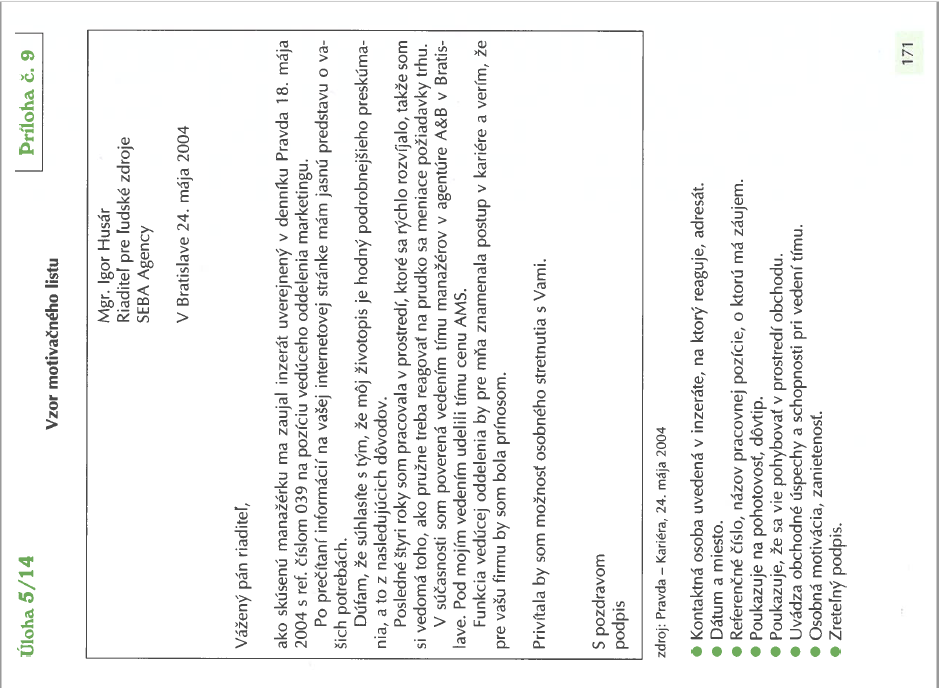 [Vaše meno]